Приложение 4. Схема для выполнения домашнего задания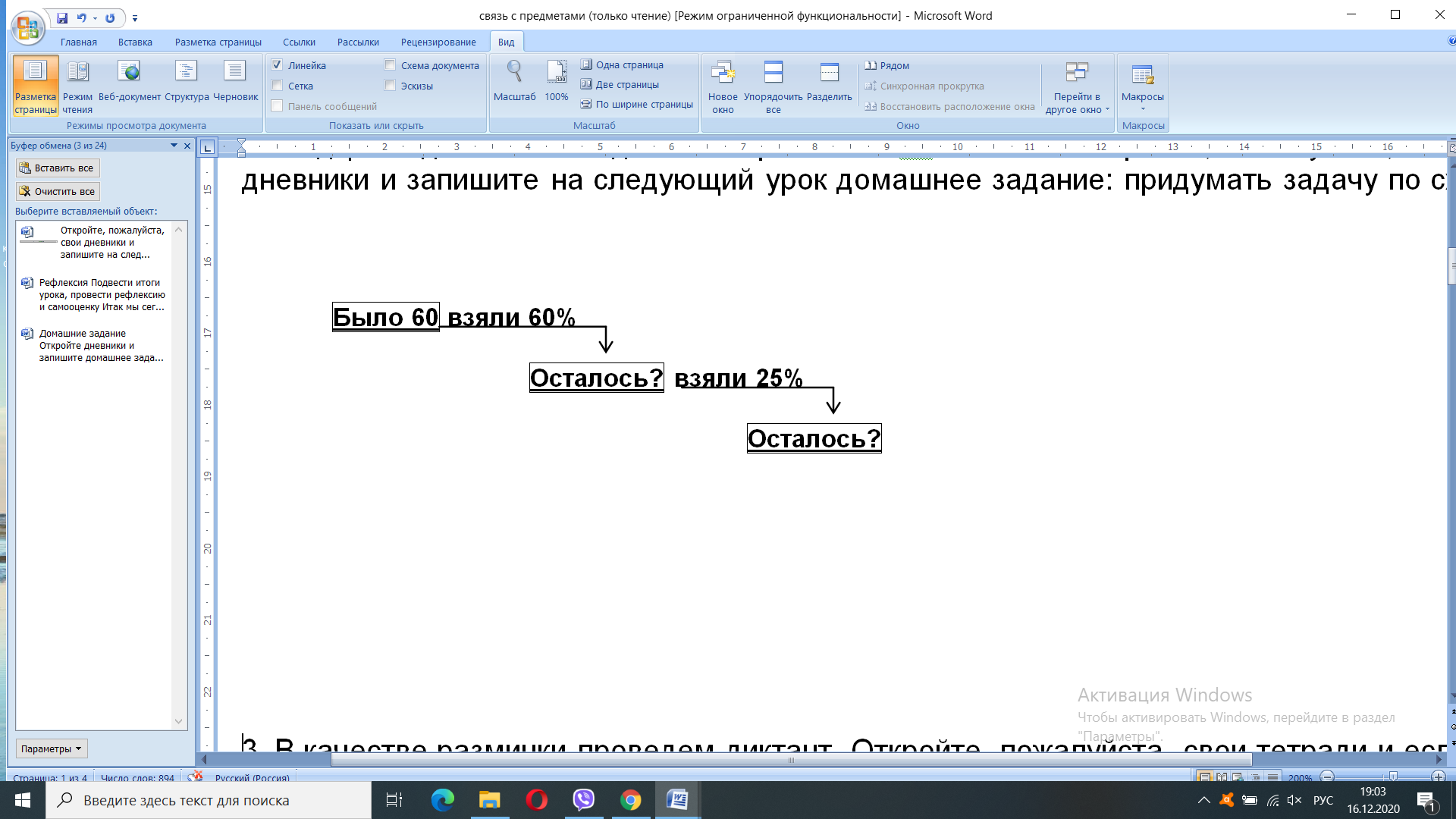 